2a, engleski jezik, 25.5.-29.5.                                                   WEATHER  - VRIJEME Prisjetimo se kako smo opisivali vrijeme.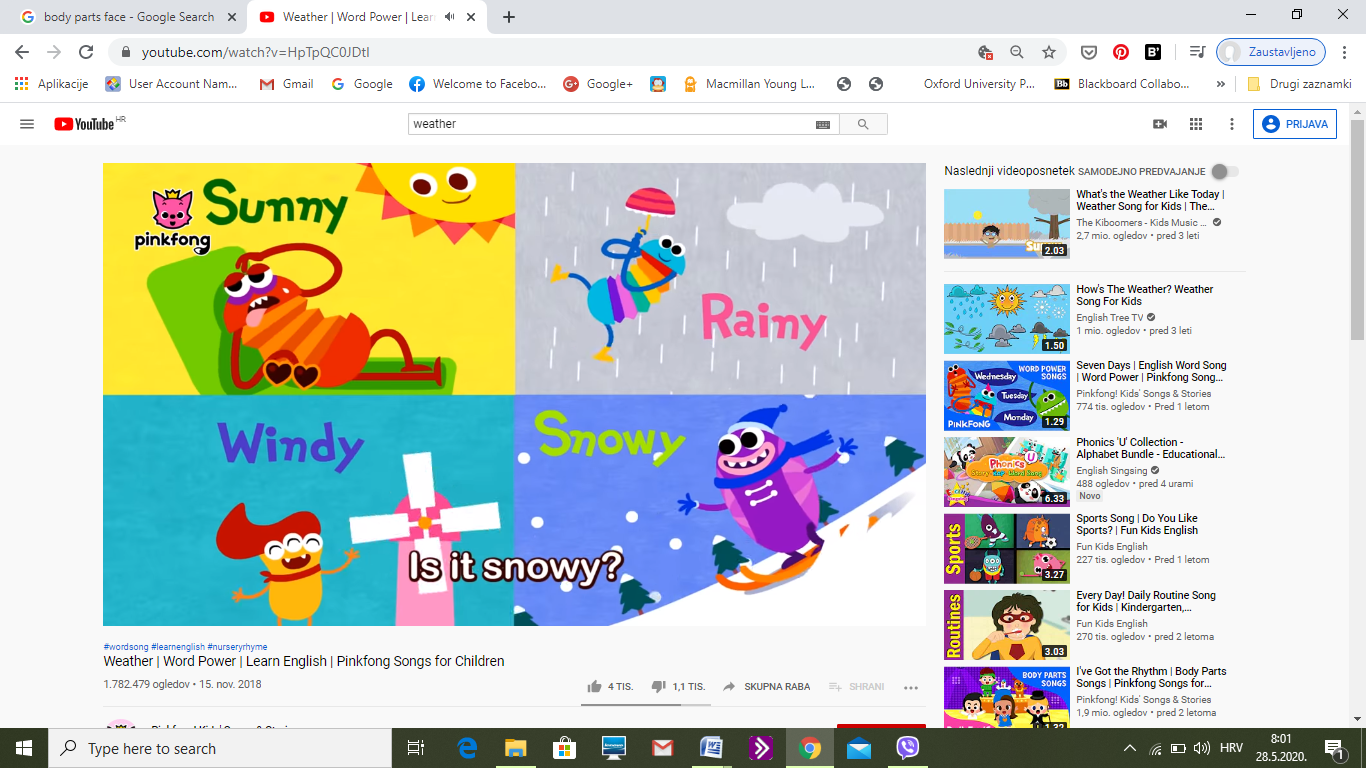 Poslušajte pjesmicu sa stranice  pinkfong i uvježbajte riječi.https://www.youtube.com/watch?v=HpTpQC0JDtI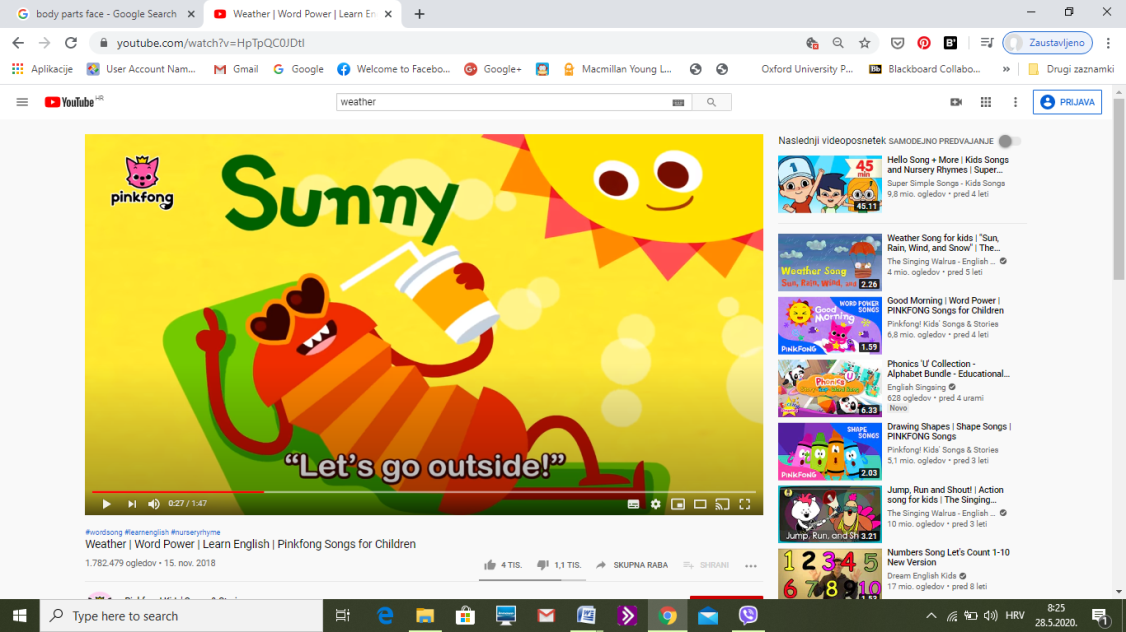 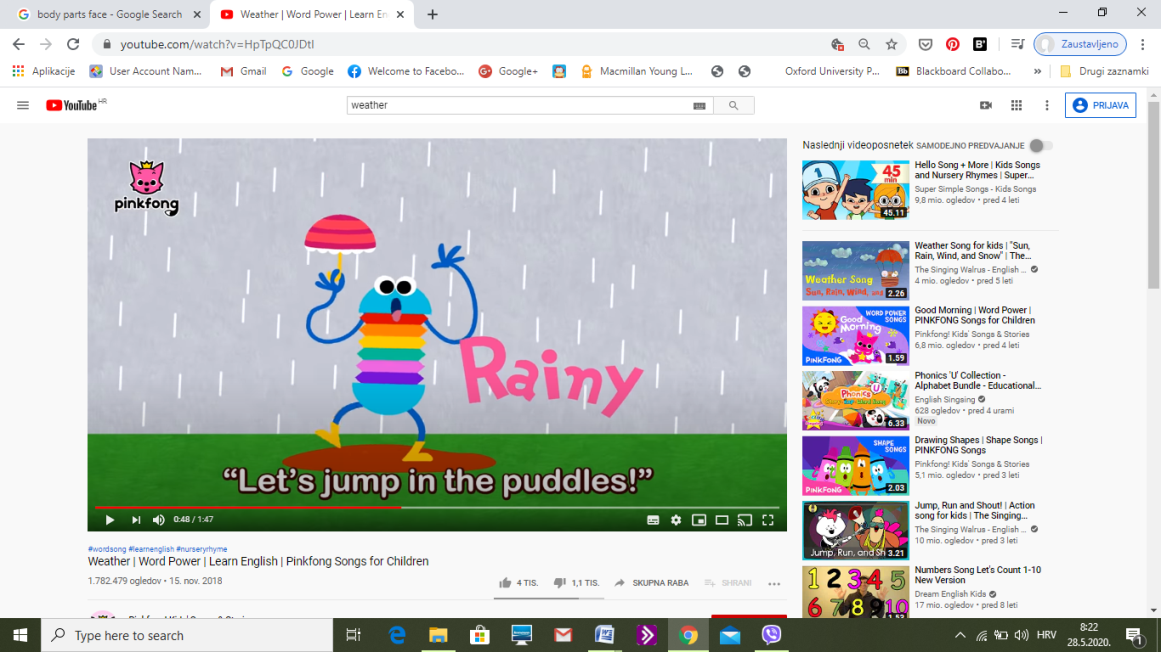  Sunčano – Hajdemo van.				Kišovito – Skačimo po lokvicama.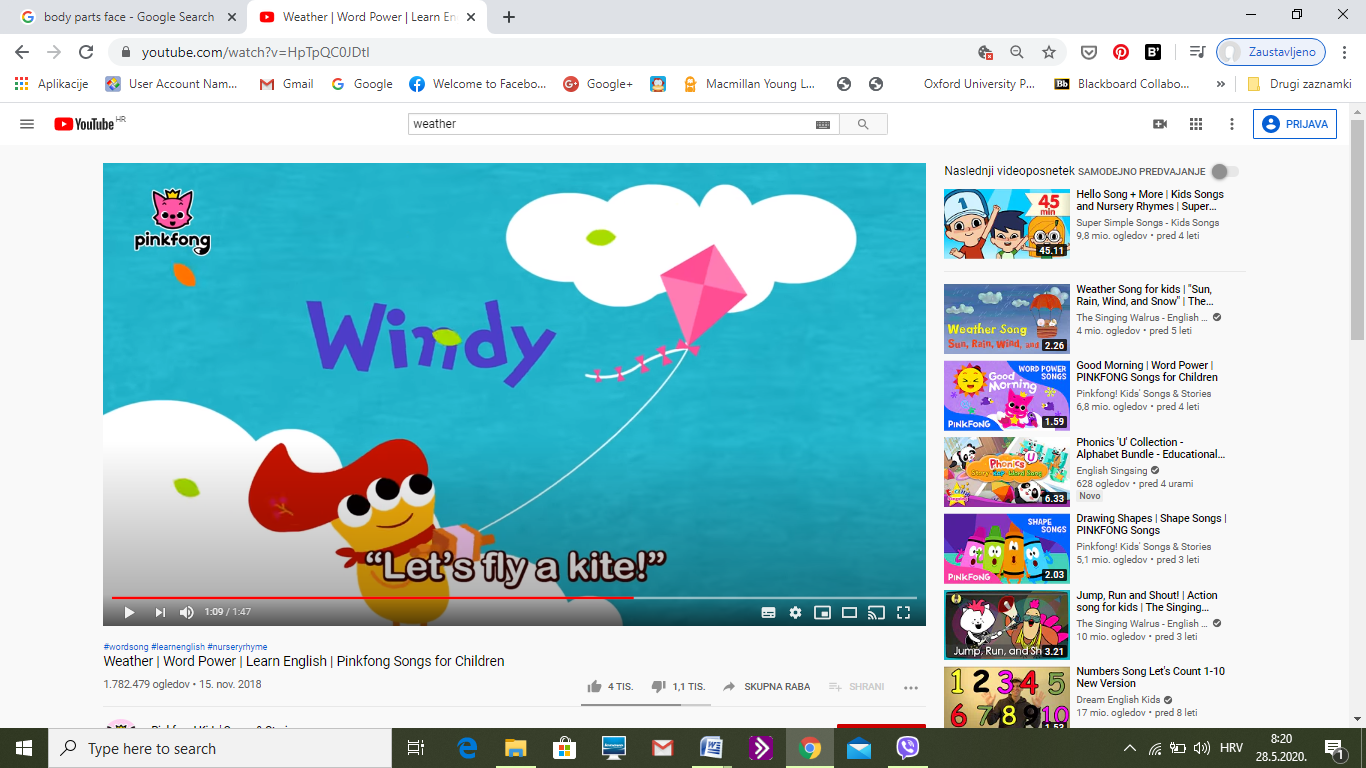 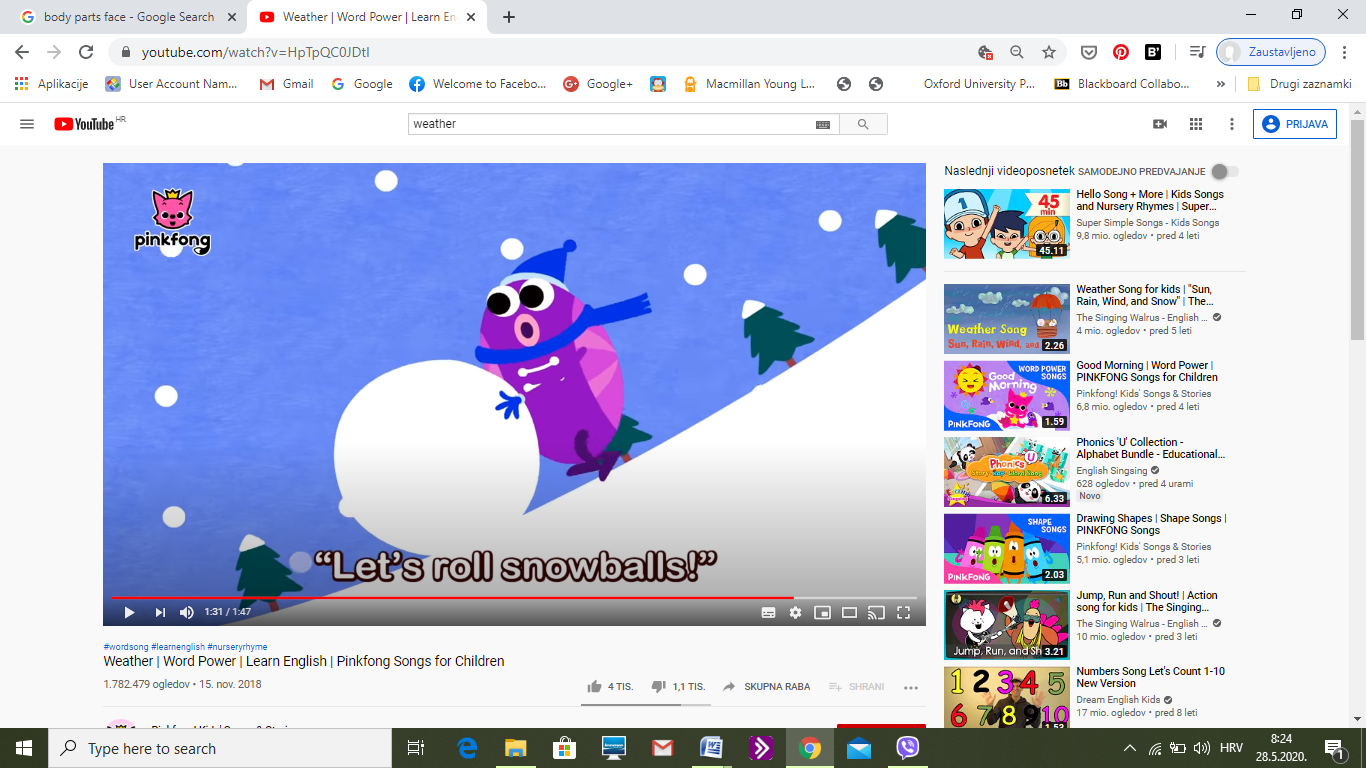 Vjetrovito – Puštajmo zmaja.				Snjegovito – Kotrljajmo grude snijega. ZADAĆA : Spojite rečenice koje odgovaraju i prepišite ih u svoju bilježnicu.  Kakvo je vrijeme:          It is sunny.                                   Let's roll snowballs!                Što radimo.			It is rainy.         	                       Let's go outside! 			It is windy.		         Let's jump in the puddles!			It is snowy.		         Let's fly a kite!Pogledajte ove riječi:     SUNNY            RAINY          WINDY         SNOWY.Sve riječi imaju isti završetak ,- Y. Tim završetkom smo napravili pridjev. Ako ga odbijemo dobićemo imenicu.                		THE NORTH WIND AND THE SUNPogledajte priču  u udžbeniku, na stranicama 86. i 87. Priča je iz Grčke i govori o tome kako su se Sunce i Sjeverni Vjetar svađali .Sunce je tvrdilo da je ljeto, a Vjetar je tvrdio da je zima. Odlučili su da će pobijediti onaj tko natjera čovjeka da skine kaput. Svojom snagom Vjetar to nije mogao učiniti. Sunce je svojom toplinom natjeralo čovjeka da skine kaput.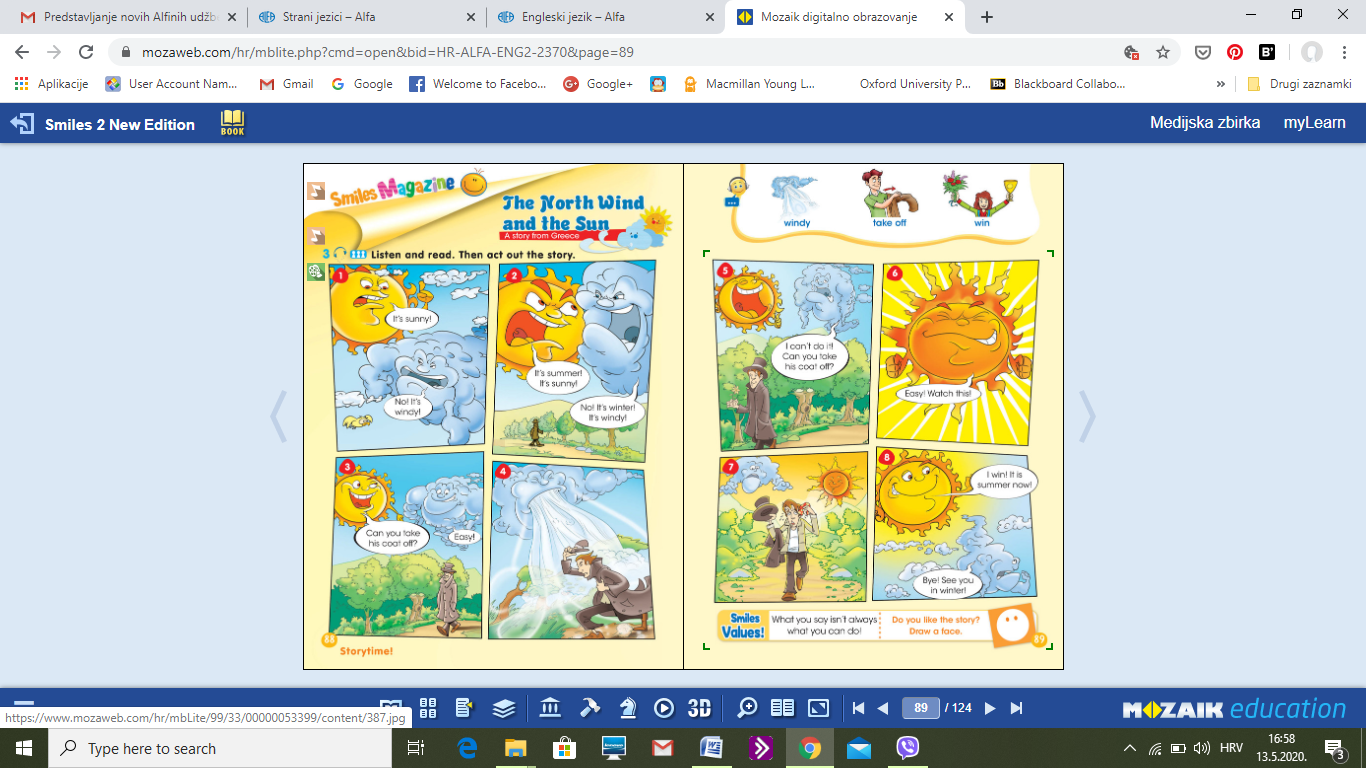 ZADAĆA: Otvori radnu bilježnicu na stranici 48.Stavite slike u pravilni redoslijed. Napišite brojeve slika pored slova. Provjerite putem slika u udžbeniku.